Class 2		Once Upon A Forest							Summer Term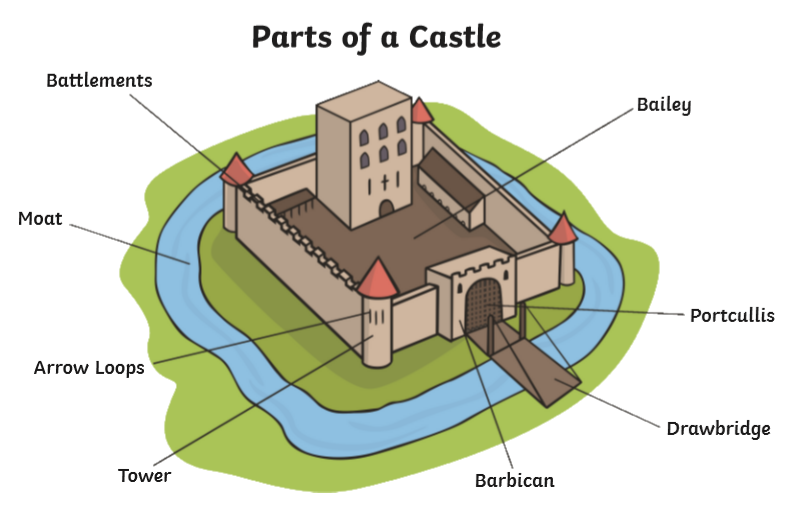 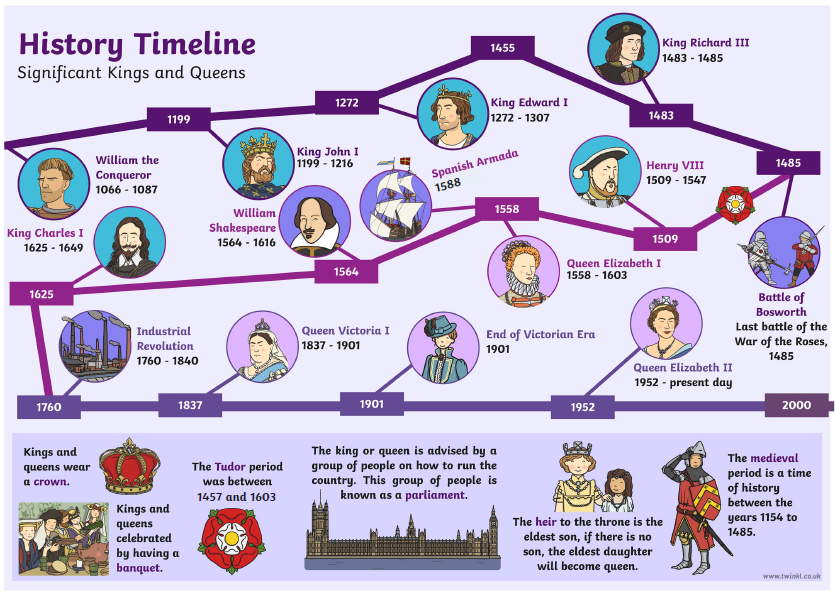 The Royal Forest of DeanOffa, the King of Mercia built a dyke to seaprate England from Wales. English lords built many castles along the dyke as a defense barrier.Known as the Royal Forest of Dean since the Norman conquest in 1066, until 1971 when it was deforested by the royal family.The forest was used as a hunting ground by the Norman rulers, this was continued by the Tudor kingsVerders were appointed to protrect the land for the king. The PseechHouse was built in 1682 to act as a parliament for freeminers and verderers. It is the oldest court in England. It still meets four times a year.The Royal Forest of DeanOffa, the King of Mercia built a dyke to seaprate England from Wales. English lords built many castles along the dyke as a defense barrier.Known as the Royal Forest of Dean since the Norman conquest in 1066, until 1971 when it was deforested by the royal family.The forest was used as a hunting ground by the Norman rulers, this was continued by the Tudor kingsVerders were appointed to protrect the land for the king. The PseechHouse was built in 1682 to act as a parliament for freeminers and verderers. It is the oldest court in England. It still meets four times a year.The Royal Forest of DeanOffa, the King of Mercia built a dyke to seaprate England from Wales. English lords built many castles along the dyke as a defense barrier.Known as the Royal Forest of Dean since the Norman conquest in 1066, until 1971 when it was deforested by the royal family.The forest was used as a hunting ground by the Norman rulers, this was continued by the Tudor kingsVerders were appointed to protrect the land for the king. The PseechHouse was built in 1682 to act as a parliament for freeminers and verderers. It is the oldest court in England. It still meets four times a year.The Royal Forest of DeanOffa, the King of Mercia built a dyke to seaprate England from Wales. English lords built many castles along the dyke as a defense barrier.Known as the Royal Forest of Dean since the Norman conquest in 1066, until 1971 when it was deforested by the royal family.The forest was used as a hunting ground by the Norman rulers, this was continued by the Tudor kingsVerders were appointed to protrect the land for the king. The PseechHouse was built in 1682 to act as a parliament for freeminers and verderers. It is the oldest court in England. It still meets four times a year.The Royal Forest of DeanOffa, the King of Mercia built a dyke to seaprate England from Wales. English lords built many castles along the dyke as a defense barrier.Known as the Royal Forest of Dean since the Norman conquest in 1066, until 1971 when it was deforested by the royal family.The forest was used as a hunting ground by the Norman rulers, this was continued by the Tudor kingsVerders were appointed to protrect the land for the king. The PseechHouse was built in 1682 to act as a parliament for freeminers and verderers. It is the oldest court in England. It still meets four times a year.The Royal Forest of DeanOffa, the King of Mercia built a dyke to seaprate England from Wales. English lords built many castles along the dyke as a defense barrier.Known as the Royal Forest of Dean since the Norman conquest in 1066, until 1971 when it was deforested by the royal family.The forest was used as a hunting ground by the Norman rulers, this was continued by the Tudor kingsVerders were appointed to protrect the land for the king. The PseechHouse was built in 1682 to act as a parliament for freeminers and verderers. It is the oldest court in England. It still meets four times a year.The Royal Forest of DeanOffa, the King of Mercia built a dyke to seaprate England from Wales. English lords built many castles along the dyke as a defense barrier.Known as the Royal Forest of Dean since the Norman conquest in 1066, until 1971 when it was deforested by the royal family.The forest was used as a hunting ground by the Norman rulers, this was continued by the Tudor kingsVerders were appointed to protrect the land for the king. The PseechHouse was built in 1682 to act as a parliament for freeminers and verderers. It is the oldest court in England. It still meets four times a year.The Royal Forest of DeanOffa, the King of Mercia built a dyke to seaprate England from Wales. English lords built many castles along the dyke as a defense barrier.Known as the Royal Forest of Dean since the Norman conquest in 1066, until 1971 when it was deforested by the royal family.The forest was used as a hunting ground by the Norman rulers, this was continued by the Tudor kingsVerders were appointed to protrect the land for the king. The PseechHouse was built in 1682 to act as a parliament for freeminers and verderers. It is the oldest court in England. It still meets four times a year.Key WordsKey WordsMonarchA monarch is a king or queen, emperor or sultan who rules over a landParliamentWhere the politicians meet to decide lawssuccessionThis is the order in which a monarch’s family will take over the thronemedievalA period in time also known as the middle ages running from the 5th to the 15th centurydefenceThe act of protectinginvaderTo enter by force as an enemyVerdererAn officer of the court in charge of the kings forest